Some of employees can’t take paid leaveParameters for earned leave rights : 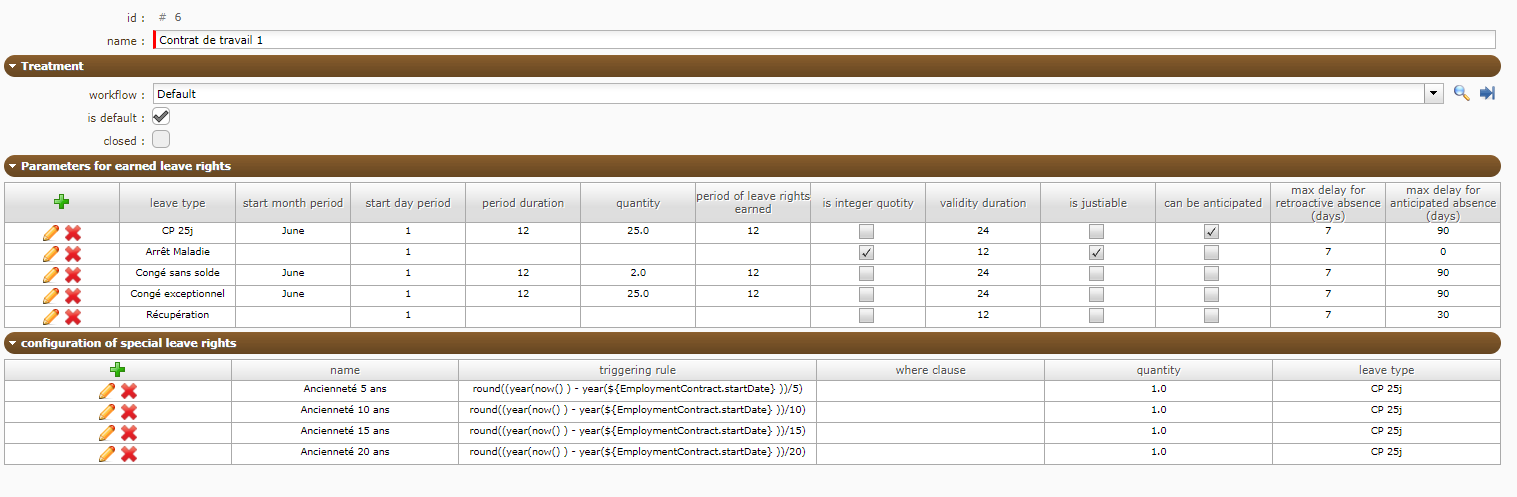 Case 1 : Employees with remaining days Start Date 04/03/2019 (before 01/06/2019)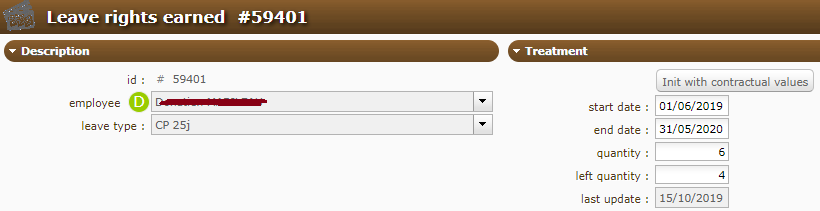 Nothing in the log except this message : « Can’t take more leaves »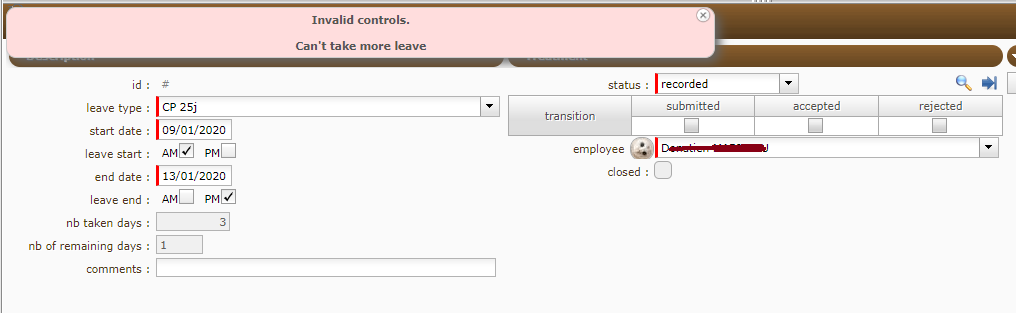 Probably  beacuse it still include WE ?Case 2 : Employees without remaining days Start Date 28/10/2019 (After 01/06/2019)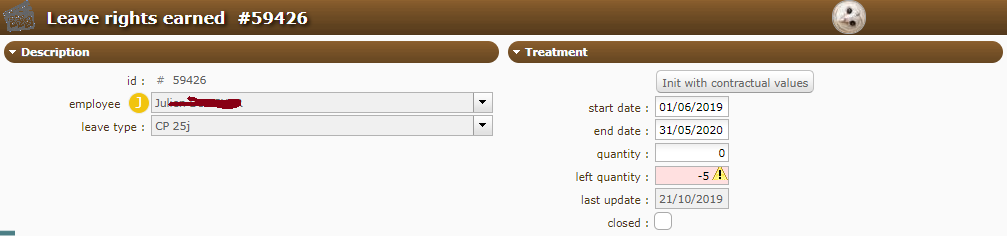 He took 5 days on december but can’t take other paid leave : 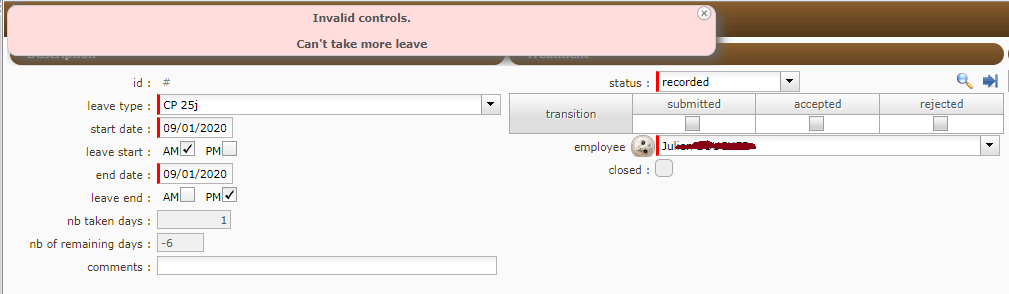 Nothing in the log except this message : « Can’t take more leaves »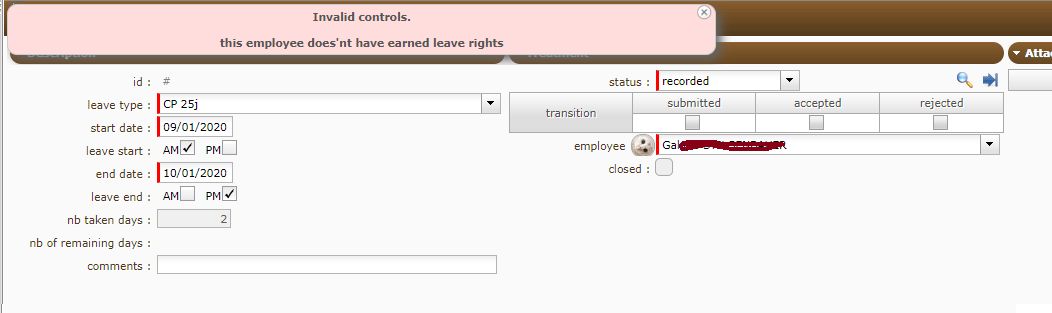 In the both case, employee could take paid leaves even with a negative left quantity.How does work the mix between calculation of the leave rights earned and the possibility to take anticipated leaves.